Профилактика бруцеллеза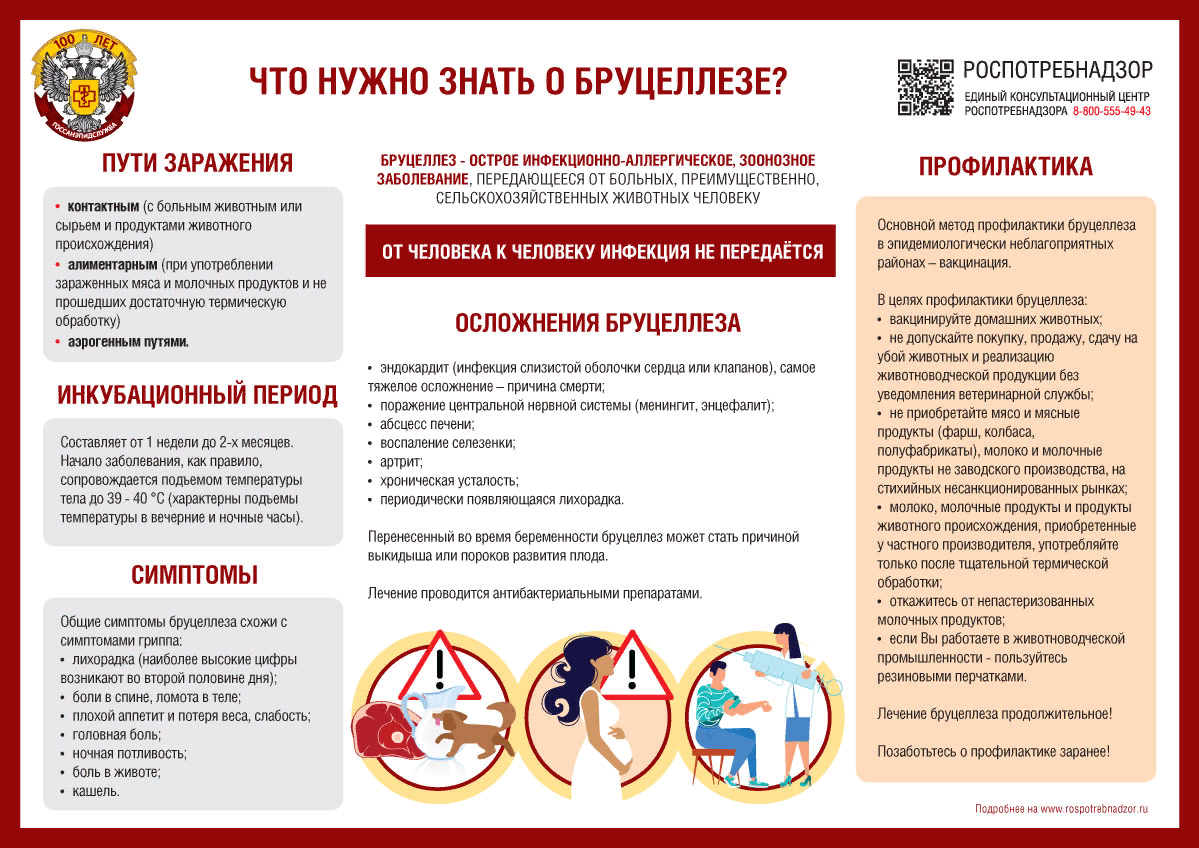 Нурлатский ТО Управления Роспотребнадзора по Республике Татарстан напоминает, что бруцеллез — это острое инфекционно-аллергическое, зоонозное заболевание, передающееся от больных, преимущественно, сельскохозяйственных животных человеку.От человека к человеку инфекция не передаётся!Возбудитель бруцеллеза относится к роду Brucella.Существует несколько штаммов бактерий бруцелл. Одни виды встречаются у коров. Другие встречаются у собак, свиней, овец, коз и верблюдов.Основными источниками бруцеллезной инфекции для человека- являются овцы, козы, крупный рогатый скот, свиньи.Факторами передачи инфекции человеку от больного животного - служат сырье животного происхождения (шерсть, пух, шкуры), мясомолочные продукты, инфицированные предметы ухода за животными, экскременты и другие объекты, инфицированные бруцеллами.Пути заражения человека бруцеллезом:- контактным (с больным животным или сырьем и продуктами животного происхождения),- алиментарным (при употреблении мяса и молочных продуктов, полученных от больных бруцеллезом животных и не прошедших достаточную термическую обработку),- аэрогенным путями.Инкубационный период составляет от 1 недели до 2-х месяцев. Начало заболевания, как правило, сопровождается подъемом температуры тела до 39 - 40 °C (характерны подъемы температуры в вечерние и ночные часы).Общие симптомы бруцеллеза схожи с симптомами гриппа:- лихорадка (наиболее высокие цифры возникают во второй половине дня);- боли в спине, ломота в теле;- плохой аппетит и потеря веса, слабость;- головная боль;- ночная потливость;- боль в животе;- кашель.Осложнения бруцеллеза:- эндокардит (инфекция слизистой оболочки сердца или клапанов), самое тяжелое осложнение – причина смерти;- поражение центральной нервной системы (менингит, энцефалит);- абсцесс печени;- воспаление селезенки;- артрит;- хроническая усталость;- периодически появляющаяся лихорадка.Перенесенный во время беременности бруцеллез может стать причиной выкидыша или пороков развития плода.Лечение проводится антибактериальными препаратами.Устойчивость возбудителя:В сыром молоке, хранящемся в холодильнике, возбудитель бруцеллеза сохраняется до 10 дней, в сливочном масле - более 4 недель, в домашнем сыре - 3 недели, брынзе - 45 дней; в простокваше, сметане - 8 - 15 дней, в кумысе, в мясе - до 12 дней; во внутренних органах, костях, мышцах и лимфатических узлах инфицированных туш - в течение 1 мес. и более; в овечьей шерсти - от 1,5 до 4 мес.Важно помнить, что в замороженных инфицированных мясных и молочных продуктах бруцеллы остаются жизнеспособными в течение всего срока хранения.ПрофилактикаОсновной метод профилактики бруцеллеза в эпидемиологически неблагоприятных районах – вакцинация.В целях профилактики бруцеллеза:·         вакцинируйте домашних животных;·    не допускайте покупку, продажу, сдачу на убой животных и реализацию животноводческой продукции без уведомления ветеринарной службы;·         не приобретайте мясо и мясные продукты (фарш, колбаса, полуфабрикаты), молоко и молочные продукты не заводского производства, на стихийных несанкционированных рынках;·         молоко, молочные продукты и продукты животного происхождения, приобретенные у частного производителя, употребляйте только после тщательной термической обработки;·         откажитесь от непастеризованных молочных продуктов;·         если Вы работаете в животноводческой промышленности - пользуйтесь резиновыми перчатками.Лечение бруцеллеза продолжительное! Позаботьтесь о профилактике заранее!